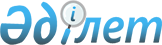 Алакөл аудандық мәслихатының 2014 жылғы 19 желтоқсандағы "Алакөл ауданының 2015-2017 жылдарға арналған бюджеті туралы" № 42-1 шешіміне өзгерістер енгізу туралы
					
			Күшін жойған
			
			
		
					Алматы облысы Алакөл аудандық мәслихатының 2015 жылғы 27 мамырдағы № 49-1 шешімі. Алматы облысы Әділет департаментінде 2015 жылы 08 маусымда № 3196 болып тіркелді. Күші жойылды - Алматы облысы Алакөл аудандық мәслихатының 2016 жылғы 29 сәуірдегі № 3-13 шешімімен      Ескерту. Күші жойылды – Алматы облысы Алакөл аудандық мәслихатының 29.04.2016 № 3-13 шешімімен.

      2008 жылғы 4 желтоқсанындағы Қазақстан Республикасы Бюджет кодексінің 106-бабының 4-тармағына, "Қазақстан Республикасындағы жергілікті мемлекеттік басқару және өзін-өзі басқару туралы" 2001 жылғы 23 қаңтардағы Қазақстан Республикасы Заңының 6-бабы 1-тармағының 1) тармақшасына сәйкес, Алакөл аудандық мәслихаты ШЕШIМ ҚАБЫЛДАДЫ:

      1. Алакөл аудандық мәслихатының 2014 жылғы 19 желтоқсандағы "Алакөл ауданының 2015-2017 жылдарға арналған бюджеті туралы" № 42-1 шешіміне (2014 жылғы 26 желтоқсандағы нормативтік құқықтық актілерді мемлекеттік тіркеу Тізілімінде № 2971 тіркелген, 2015 жылғы 10 қаңтардағы № 2 "Алакөл" газетінде жарияланған), Алакөл аудандық мәслихатының 2015 жылғы 09 ақпандағы "Алакөл аудандық мәслихатының 2014 жылғы 19 желтоқсандағы "Алакөл ауданының 2015-2017 жылдарға арналған бюджеті туралы" № 42-1 шешіміне өзгерістер енгізу туралы" № 44-1 шешіміне (2015 жылғы 16 ақпандағы нормативтік құқықтық актілерді мемлекеттік тіркеу Тізілімінде № 3049 тіркелген, 2015 жылғы 28 ақпандағы № 9 "Алакөл" газетінде жарияланған) келесі өзгерістер енгізілсін:

      көрсетілген шешімнің 1- тармағы жаңа редакцияда баяндалсын:

      "1. 2015-2017 жылдарға арналған аудандық бюджеті тиісінше 1, 2 және 3- қосымшаларға сәйкес, соның ішінде 2015 жылға келесі көлемдерде бекітілсін:

      1) кірістер 6528700 мың теңге, соның ішінде:

      салықтық түсімдер 1404701 мың теңге;

      салықтық емес түсімдер 11680 мың теңге;

      негізгі капиталды сатудан түсетін түсімдер 550 мың теңге;

      трансферттер түсімі 5111769 мың теңге, оның ішінде:

      ағымдағы нысаналы трансферттер 2080966 мың теңге;

      нысаналы даму трансферттері 714374 мың теңге; 

      субвенциялар 2316429 мың теңге;

      2) шығындар 6593725 мың теңге;

      3) таза бюджеттік кредиттеу 28073 мың теңге, соның ішінде:

      бюджеттік кредиттер 35676 мың теңге;

      бюджеттік кредиттерді өтеу 7603 мың теңге;

      4) қаржы активтерімен операциялар бойынша сальдо 0 теңге;

      5) бюджет тапшылығы (профициті) (-) 93098 мың теңге;

      6) бюджет тапшылығын қаржыландыру (профицитін пайдалану) 93098 мың теңге".

      2. Көрсетілген шешімнің 1 қосымшасы осы шешімнің 1 қосымшасына сәйкес жаңа редакцияда баяндалсын.

      3. Осы шешімнің орындалуын бақылау аудандық мәслихатының "Экономика және бюджет заңдылықты сақтау жөніндегі" тұрақты комиссиясына жүктелсін.

      4. Бөлім басшысына (келісім бойынша Бекболатов С.Н.) осы шешімді әділет органдарында мемлекеттік тіркелгеннен кейін ресми және мерзімді баспа басылымдарында, сондай-ақ Қазақстан Республикасының Үкіметі белгілеген интернет-ресурста және аудандық мәслихаттың интернет-ресурсында жариялау жүктелсін. 

      5. Осы шешiм 2015 жылдың 1 қаңтарынан бастап қолданысқа енгiзiледі.

 Алакөл ауданының 2015 жылға арналған бюджеті
					© 2012. Қазақстан Республикасы Әділет министрлігінің «Қазақстан Республикасының Заңнама және құқықтық ақпарат институты» ШЖҚ РМК
				
      Аудандық мәслихаттың 

      сессия төрағасы 

 Байбазаров С.М

      Аудандық мәслихаттың 

      хатшысы

Сейрбаев Б.Т
Алакөл аудандық мәслихатының 2015 жылғы 27 мамырдағы "Алакөл аудандық мәслихатының 2014 жылғы 19 желтоқсандағы" "Алакөл ауданының 2015-2017 жылдарға арналған бюджеті туралы" № 42-1 шешіміне өзгерістер енгізу № 49-1 шешіміне 1 қосымшаАлакөл аудандық мәслихатының 2014 жылғы 19 желтоқсандағы "Алакөл ауданының 2015-2017 жылдарға арналған бюджеті туралы" № 42-1 шешімімен бекітілген 1 қосымшаСанаты

Санаты

Санаты

Санаты

 Сомасы

(мың теңге)

Сынып 

Сынып 

Сынып 

 Сомасы

(мың теңге)

Ішкі сынып 

Ішкі сынып 

 Сомасы

(мың теңге)

Атауы

 Сомасы

(мың теңге)

1. Кірістер 

6528700

1

Салықтық түсімдер 

1404701

01

Табыс салығы

8063

2

Жеке табыс салығы

8063

04

Меншікке салынатын салықтар

1341058

1

Мүлікке салынатын салықтар

1298123

3

Жер салығы 

11316

4

Көлік құралдарына салынатын салық

26714

5

Бірыңғай жер салығы

4905

05

Тауарларға, жұмыстарға және қызметтерге салынатын ішкі салықтар

46236

2

Акциздер 

8303

3

Табиғи және басқа ресурстарды пайдаланғаны үшін түсетін түсімдер

12276

4

Кәсіпкерлік және кәсіби қызметі жүргізгені үшін алынатын алымдар

24644

5

Ойын бизнесіне салық

1013

08

Заңдық мәнді іс-әрекеттерді жасағаны және (немесе) оған уәкілеттігі бар мемлекеттік органдар немесе лауазымды адамдар құжаттар бергені үшін алынатын міндетті төлемдер

9344

1

Мемлекеттік баж

9344

2

Салықтық емес түсімдер

11680

01

Мемлекеттік меншіктен түсетін кірістер

740

5

Мемлекет меншігіндегі мүлікті жалға беруден түсетін кірістер

740

06

Өзге де салықтық емес түсімдер

10940

1

Өзге де салықтық емес түсімдер

10940

3

Негізгі капиталды сатудан түсетін түсімдер

550

03

Жерді және материалдық емес активтерді сату

550

1

Жерді сату

550

4

Трансферттердің түсімдері

5111769

02

Мемлекеттік басқарудың жоғары тұрған органдарынан түсетін трансферттер

5111769

2

Облыстық бюджеттен түсетін трансферттер

5111769

Функционалдық топ

Функционалдық топ

Функционалдық топ

Функционалдық топ

Функционалдық топ

Сомасы

(мың теңге)

Функционалдық кіші топ 

Функционалдық кіші топ 

Функционалдық кіші топ 

Функционалдық кіші топ 

Сомасы

(мың теңге)

Бюджеттік бағдарламалардың әкімшісі

Бюджеттік бағдарламалардың әкімшісі

Бюджеттік бағдарламалардың әкімшісі

Сомасы

(мың теңге)

Бағдарлама

Бағдарлама

Сомасы

(мың теңге)

Атауы

Сомасы

(мың теңге)

2. Шығындар

6 593725

1

Жалпы сипаттағы мемлекеттік қызметтер

469 592

1

Мемлекеттік басқарудың жалпы функцияларын орындайтын өкілді, атқарушы және басқа органдар

439 044

112

Аудан (облыстық маңызы бар қала) мәслихатының аппараты

13 737

001

Аудан (облыстық маңызы бар қала) мәслихатының қызметін қамтамасыз ету жөніндегі қызметтер

13 437

003

Мемлекеттік органның күрделі шығыстары

300

122

Аудан (облыстық маңызы бар қала) әкімінің аппараты

89 748

001

Аудан (облыстық маңызы бар қала) әкімінің қызметін қамтамасыз ету жөніндегі қызметтер

88 748

003

Мемлекеттік органның күрделі шығыстары

1 000

123

Қаладағы аудан, аудандық маңызы бар қала, кент, ауыл, ауылдық округ әкімінің аппараты

335 559

001

Қаладағы аудан, аудандық маңызы бар қала, кент, ауыл, ауылдық округ әкімінің қызметін қамтамасыз ету жөніндегі қызметтер

332 359

022

Мемлекеттік органның күрделі шығыстары

3 200

2

Қаржылық қызмет

14 167

452

Ауданның (облыстық маңызы бар қаланың) қаржы бөлімі

14 167

001

Ауданның (облыстық маңызы бар қаланың) бюджетін орындау және коммуналдық меншігін басқару саласындағы мемлекеттік саясатты іске асыру жөніндегі қызметтер 

11 598

003

Салық салу мақсатында мүлікті бағалауды жүргізу

930

010

Жекешелендіру, коммуналдық меншікті басқару, жекешелендіруден кейінгі қызмет және осыған байланысты дауларды реттеу

1 339

018

Мемлекеттік органның күрделі шығыстары

300

5

Жоспарлау және статистикалық қызмет

16 381

453

Ауданның (облыстық маңызы бар қаланың) экономика және бюджеттік жоспарлау бөлімі

16 381

001

Экономикалық саясатты, мемлекеттік жоспарлау жүйесін қалыптастыру және дамыту саласындағы емлекеттік саясатты іске асыру жөніндегі қызметтер

 

15 881

004

Мемлекеттік органның күрделі шығыстары

500

2

Қорғаныс

6 159

1

Әскери мұқтаждар 

2 989

122

Аудан (облыстық маңызы бар қала) әкімінің аппараты

2 989

005

Жалпыға бірдей әскери міндетті атқару шеңберіндегі іс-шаралар

2 989

2

Төтенше жағдайлар жөніндегі жұмыстарды ұйымдастыру

 

3 170

122

Аудан (облыстық маңызы бар қала) әкімінің аппараты

3 170

007

Аудандық (қалалық) ауқымдағы дала өрттерінің, сондай-ақ мемлекеттік өртке қарсы қызмет органдары құрылмаған елді мекендерде өрттердің алдын алу және оларды сөндіру жөніндегі іс-шаралар

 

3 170

3

Қоғамдық тәртіп, қауіпсіздік, құқықтық, сот, қылмыстық-атқару қызметі

5 603

9

Құқық қорғау қызметі қоғамдық тәртіп және қауіпсіздік саласындағы өзге де қызметтер

5 603

485

Ауданның (облыстық маңызы бар қаланың) жолаушылар көлігі және автомобиль жолдары бөлімі

5 603

021

Елдi мекендерде жол қозғалысы қауiпсiздiгін қамтамасыз ету

5 603

4

Білім беру 

3 962 177

1

Мектепке дейінгі тәрбие және оқыту

408 996

464

Ауданның (облыстық маңызы бар қаланың) білім бөлімі

408 996

009

Мектепке дейінгі тәрбие мен оқыту ұйымдарының қызметін қамтамасыз ету

83 787

040

Мектепке дейінгі білім беру ұйымдарында мемлекеттік білім беру тапсырысын іске асыруға

325 209

2

Бастауыш, негізгі орта және жалпы орта білім беру

 

3 072 029

123

Қаладағы аудан, аудандық маңызы бар қала, кент, ауыл, ауылдық округ әкімінің аппараты

4 863

005

Ауылдық жерлерде балаларды мектепке дейін тегін алып баруды және кері алып келуді ұйымдастыру

 

4 863

464

Ауданның (облыстық маңызы бар қаланың) білім бөлімі

3 035 813

003

Жалпы білім беру

3 021 326

006

Балаларға қосымша білім беру 

14 487

465

Ауданның (облыстық маңызы бар қаланың) дене шынықтыру және спорт бөлімі

31 353

017

Балалар мен жасөспірімдерге спорт бойынша қосымша білім беру 

31 353

9

Білім беру саласындағы өзге де қызметтер

481 152

464

Ауданның (облыстық маңызы бар қаланың) білім бөлімі

472 938

001

Жергілікті деңгейде білім беру саласындағы мемлекеттік саясатты іске асыру жөніндегі қызметтер

12 407

004

Ауданның мемлекеттік білім беру мекемелерінде білім беру жүйесін ақпараттандыру

 

12 000

005

Ауданның мемлекеттік білім беру мекемелері үшін оқулықтар мен оқу-әдістемелік кешендерді сатып алу және жеткізу

 

85 696

007

Аудандық (қалалық) ауқымдағы мектеп олимпиадаларын және мектептен тыс іс-шараларды өткізу

1 380

012

Мемлекеттік органның күрделі шығыстары

500

015

Жетім баланы (жетім балаларды) және ата-аналарының қамқорынсыз қалған баланы (балаларды) күтіп ұстауға қамқоршыларға (қорғаншыларға) ай сайынғы ақшалай қаражат төлемдері 

35 438

022

Жетім баланы (жетім балаларды) және ата-аналарының қамқорынсыз қалған баланы (балаларды) асырап алғаны үшін Қазақстан азаматтарына біржолғы ақша қаражатын төлеуге арналған төлемдер

1 193

067

Ведомстволық бағыныстағы мемлекеттік мекемелерінің және ұйымдарының күрделі шығыстары 

324 324

467

Ауданның (облыстық маңызы бар қаланың) құрылыс бөлімі

 

8 214

037

Білім беру объектілерін салу және реконструкциялау

 

8 214

6

Әлеуметтік көмек және әлеуметтік қамсыздандыру 

 

261 166

2

Әлеуметтік көмек

 

239 007

451

Ауданның (облыстық маңызы бар қаланың) жұмыспен қамту және әлеуметтік бағдарламалар бөлімі

 

239 007

002

Жұмыспен қамту бағдарламасы

48 585

004

Ауылдық жерлерде тұратын денсаулық сақтау, білім беру, әлеуметтік қамтамасыз ету, мәдениет, спорт, ветеринария мамандарына отын сатып алуға Қазақстан Республикасының заңнамасына сәйкес әлеуметтік көмек көрсету

 

20 702

005

Мемлекеттік атаулы әлеуметтік көмек

3 478

006

Тұрғын үй көмек көрсету

8 824

007

Жергілікті өкілетті органдардың шешімі бойынша мұқтаж азаматтардың жекелеген топтарына әлеуметтік көмек

22 659

010

Үйден тәрбиеленіп оқытылатын мүгедек балаларды материалдық қамтамасыз ету

3 092

014

Мұқтаж азаматтарға үйде әлеуметтік көмек көрсету

 

23 361

016

18 жасқа дейінгі балаларға мемлекеттік жәрдемақылар

 

42 226

017

Мүгедектерді оңалту жеке бағдарламасына сәйкес, мұқтаж мүгедектерді міндетті гигиеналық құралдармен және ымдау тілі мамандарының қызмет көрсетуін, жеке көмекшілермен қамтамасыз ету

 

43 411

052

Ұлы Отан соғысындағы Жеңістің жетпіс жылдығына арналған іс-шараларды өткізу

 

22 669

9

Әлеуметтік көмек және әлеуметтік қамтамасыз ету салаларындағы өзге де қызметтер

 

22 159

451

Ауданның (облыстық маңызы бар қаланың) жұмыспен қамту және әлеуметтік бағдарламалар бөлімі

22 159

001

Жергілікті деңгейде халық үшін әлеуметтік бағдарламаларды жұмыспен қамтуды қамтамасыз етуді және халық үшін әлеуметтік бағдарламаларды іске асыру саласындағы мемлекеттік саясатты іске асыру жөніндегі қызметтер

 

16 576

011

Жәрдемақыларды және басқа да әлеуметтік төлемдерді есептеу, төлеу мен жеткізу бойынша қызметтерге ақы төлеу

 

2 309

050

Мүгедектердің құқықтарын қамтамасыз ету және өмір сүру сапасын жақсарту жөніндегі іс-шаралар жоспарын іске асыру

3 274

7

Тұрғын үй-коммуналдық шаруашылық

1 123 254

1

Тұрғын үй шаруашылығы

23 979

123

Қаладағы аудан, аудандық маңызы бар қала, кент, ауыл, ауылдық округ әкімінің аппараты

1 890

027

Жұмыспен қамту 2020 жол картасы бойынша қалаларды және ауылдық елді мекендерді дамыту шеңберінде обьектілерді жөндеу және абаттандыру

1 890

464

Ауданның (облыстық маңызы бар қаланың) білім бөлімі

4 638

026

Жұмыспен қамту 2020 жол картасы бойынша қалаларды және ауылдық елді мекендерді дамыту шеңберінде обьектілерді жөндеу және абаттандыру

4 638

467

Ауданның (облыстық маңызы бар қаланың) құрылыс бөлімі

10 400

003

Коммуналдық тұрғын үй қорының тұрғын үйін жобалау және (немесе) салу, реконструкциялау

 

10 400

487

Ауданның (облыстық маңызы бар қаланың) тұрғын үй-коммуналдық шаруашылығы және тұрғын үй инспекциясы бөлімі

7 051

001

Тұрғын үй-коммуналдық шаруашылық және тұрғын үй қоры саласындағы жергілікті деңгейде мемлекеттік саясатты іске асыру бойынша қызметтер

 

6 851

003

Мемлекеттік органның күрделі шығыстары

200

2

Коммуналдық шаруашылық

1 002 476

467

Ауданның (облыстық маңызы бар қаланың) құрылыс бөлімі

1 889

005

Коммуналдық шаруашылығын дамыту

1 889

487

Ауданның (облыстық маңызы бар қаланың) тұрғын үй-коммуналдық шаруашылығы және тұрғын үй инспекциясы бөлімі

 

1 000 587

015.

Шағын қалаларды үздіксіз жылумен жабдықтауды қамтамасыз ету

 

74 316

016

Сумен жабдықтау және су бұру жүйесінің жұмыс істеуі

239 400

028

Коммуналдық шаруашылықты дамыту

12 116

029

Сумен жабдықтау және су бұру жүйелерін дамыту

674 755

3

Елді-мекендерді абаттандыру

96 799

123

Қаладағы аудан, аудандық маңызы бар қала, кент, ауыл, ауылдық округ әкімінің аппараты

95 397

008

Елді мекендердегі көшелерді жарықтандыру

23 794

009

Елді мекендердің санитариясын қамтамасыз ету

4 494

011

Елді мекендерді абаттандыру мен көгалдандыру

67 109

487

Ауданның тұрғын үй-коммуналдық шаруашылығы және тұрғын үй инспекциясы бөлімі

1 402

025

Елді мекендердегі көшелерді жарықтандыру

902

030

Елді мекендерді абаттандыру мен көгалдандыру

500

8

Мәдениет, спорт, туризм және ақпараттық кеңістік

143 595

1

Мәдениет саласындағы қызмет

60 912

455

Ауданның (облыстық маңызы бар қаланың) мәдениет және тілдерді дамыту бөлімі

60 912

003

Мәдени-демалыс жұмысын қолдау

60 912

2

Спорт 

12 066

465

Ауданның (облыстық маңызы бар қаланың) дене шынықтыру және спорт бөлімі

12 066

001

Жергілікті деңгейде дене шынықтыру және спорт саласындағы мемлекеттік саясатты іске асыру жөніндегі қызметтер

6 034

006

Аудандық (облыстық маңызы бар қаланың) деңгейде спорттық жарыстар өткізу

2 553

007

Әртүрлі спорт түрлері бойынша аудан құрама командаларының мүшелерін дайындау және олардың облыстық спорт жарыстарына қатысуы 

 

2 695

032

Ведомстволық бағыныстағы мемлекеттік мекемелерінің және ұйымдарының күрделі шығыстары

784

3

Ақпараттық кеңістік

33 919

455

Ауданның (облыстық маңызы бар қаланың) мәдениет және тілдерді дамыту бөлімі

 

33 919

006

Аудандық (қалалық) кітапханалардың жұмыс істеуі

29 339

007

Мемлекеттік тілді және Қазақстан халқының басқа да тілдерін дамыту

 

4 580

9

Мәдениет, спорт, туризм және ақпараттық кеңістікті ұйымдастыру жөніндегі өзге де қызметтер

 

36 698

455

Ауданның (облыстық маңызы бар қаланың) мәдениет және тілдерді дамыту бөлімі

 

19 054

001

Жергілікті деңгейде тілдерді және мәдениетті дамыту саласындағы мемлекеттік саясатты іске асыру жөніндегі қызметтер

6 054

032

Ведомстволық бағыныстағы мемлекеттік мекемелерінің және ұйымдарының күрделі шығыстары 

13 000

456

Ауданның (облыстық маңызы бар қаланың) ішкі саясат бөлімі

 

17 644

001

Жергілікті деңгейде ақпарат, мемлекеттілікті нығайту және азаматтардың әлеуметтік сенімділігін қалыптастыру саласында мемлекеттік саясатты іске асыру жөніндегі қызметтер 

 

17 644

10

Ауыл, су, орман, балық шаруашылығы, ерекше қорғалатын табиғи аумақтар, қоршаған ортаны және жануарлар дүниесін қорғау, жер қатынастары

281 616

1

Ауыл шаруашылығы

162 863

453

Ауданның (облыстық маңызы бар қаланың) экономика және бюджеттік жоспарлау бөлімі

7 672

099

Мамандардың әлеуметтік көмек көрсетуі жөніндегі шараларды іске асыру

7 672

462

Ауданның (облыстық маңызы бар қаланың) ауыл шаруашылығы бөлімі

113 919

001

Жергілікті деңгейде ауыл шаруашылығы саласындағы мемлекеттік саясатты іске асыру жөніндегі қызметтер

113 719

006

Мемлекеттік органның күрделі шығыстары

200

473

Ауданның (облыстық маңызы бар қаланың) ветеринария бөлімі

41 272

001

Жергілікті деңгейде ветеринария саласындағы мемлекеттік саясатты іске асыру жөніндегі қызметтер

11 354

006

Ауру жануарларды санитарлық союды ұйымдастыру

 

2 292

007

Қаңғыбас иттер мен мысықтарды аулауды және жоюды ұйымдастыру

 

1 500

008

Алып қойылатын және жойылатын ауру жануарлардың, жануарлардан алынатын өнімдер мен шикізаттың құнын иелеріне өтеу

12 985

009

Жануарлардың энзоотиялық аурулары бойынша ветеринариялық іс-шараларды жүргізу

2 720

010

Ауыл шаруашылығы жануарларын сәйкестендіру жөніндегі іс-шараларды өткізу

10 421

6

Жер қатынастары 

8 189

463

Ауданның (облыстық маңызы бар қаланың) жер қатынастары бөлімі

8 189

001

Аудан (облыстық маңызы бар қала) аумағында жер қатынастарын реттеу саласындағы мемлекеттік саясатты іске асыру жөніндегі қызметтер

8 039

007

Мемлекеттік органдардың күрделі шығыстары

150

9

Ауыл, су, орман, балық шаруашылығы қоршаған ортаны қорғау және жер қатынастары саласындағы басқа да қызметтер

110 564

473

Ауданның (облыстық маңызы бар қаланың) ветеринария бөлімі

110 564

011

Эпизоотияға қарсы іс-шаралар жүргізу

110 564

11

Өнеркәсіп, сәулет, қала құрылысы және құрылыс қызметі

18 423

2

Сәулет, қала құрылысы және құрылыс қызметі

18 423

467

Ауданның (облыстық маңызы бар қаланың) құрылыс бөлімі

6 563

001

Жергілікті деңгейде құрылыс саласындағы мемлекеттік саясатты іске асыру жөніндегі қызметтер 

 

6 563

468

Ауданның (облыстық маңызы бар қаланың) сәулет және қала құрылысы бөлімі

 

11 860

001

Жергілікті деңгейде сәулет және қала құрылысы саласындағы мемлекеттік саясатты іске асыру жөніндегі қызметтер

 

6 010

003

Аудан аумағында қала құрылысын дамыту схемаларын және елді мекендердің бас жоспарларын әзірлеу

5 700

004

Мемлекеттік органның күрделі шығыстары

 

150

12

Көлік және коммуникация 

246 046

1

Автомобиль көлігі 

241 044

123

Қаладағы аудан, аудандық маңызы бар қала, кент, ауыл, ауылдық округ әкімінің аппараты

137 049

013.

Аудандық маңызы бар қалаларда, кенттерде, ауылдарда, ауылдық округтерде автомобиль жолдарының жұмыс істеуін қамтамасыз ету

 

137 049

485

Ауданның (облыстық маңызы бар қаланың) жолаушылар көлігі және автомобиль жолдары бөлімі

103 995

022

Көлік инфрақұрлымын дамыту

7 000

023

Автомобиль жолдарының жұмыс істеуін қамтамасыз ету

16 995

045

Аудандық маңызы бар автомобиль жолдарын және елді мекендердің көшелерін күрделі және орташа жөндеу

80 000

9

Көлік және коммуникациялар саласындағы басқа да қызметтер

5 002

485

Ауданның (облыстық маңызы бар қаланың) жолаушылар көлігі және автомобиль жолдары бөлімі

5 002

001

Жергілікті деңгейде жолаушылар көлігі және автомобиль жолдары саласындағы мемлекеттік саясатты іске асыру жөніндегі қызметтер

 

5 002

13

Басқалар

63 860

3

Кәсіпкерлік қызметті қолдау және бәсекелестікті қорғау

5 151

469

Ауданның (облыстық маңызы бар қаланың) кәсіпкерлік бөлімі

 

5 151

001

Жергілікті деңгейде кәсіпкерлікті дамыту саласындағы мемлекеттік саясатты іске асыру жөніндегі қызметтер

5 151

9

Басқалар

58 709

123

Қаладағы аудан, аудандық маңызы бар қала, кент, ауыл, ауылдық округ әкімінің аппараты

 

47 390

040

"Өңірлерді дамыту" Бағдарламасы шеңберінде өңірлердің экономикалық дамуына жәрдемдесу бойынша шараларды іске асыруда 

47 390

452

Ауданның (облыстық маңызы бар қаланың) қаржы бөлімі

9 919

012

Ауданның жергілікті атқарушы органының резерві 

9 919

453

Ауданның (облыстық маңызы бар қаланың) экономика және бюджетттік жоспарлау бөлімі

1 400

003

Жергілікті бюджеттік инвестициялық жобалардың техникалық-экономикалық негіздемелерін және концессиялық жобалардың конкурстық құжаттамаларын әзірлеу немесе түзету, сондай-ақ қажетті сараптамаларын жүргізу, концессиялық жобаларды консультативтік сүйемелдеу

1 400

15

Трансферттер

12 234

452

Ауданның (облыстық маңызы бар қаланың) қаржы бөлімі

12 234

006

Нысаналы пайдаланылмаған (толық пайдаланылмаған) трансферттерді қайтару

12 147

016

Нысаналы мақсатқа сай пайдаланылмаған нысаналы трансферттерді қайтару

87

3. Таза бюджеттік кредиттеу

28 073

Бюджеттік кредиттер

35 676

10

Ауыл, су, орман, балық шаруашылығы ерекше қорғалатын табиғи аумақтар, қоршаған ортаны және жануарлар дүниесін қорғау, жер қатынастары

35 676

1

Ауыл шаруашылығы

35 676

453

Ауданның (облыстық маңызы бар қаланың) экономика және бюджеттік жоспарлау бөлімі

35 676

006

Мамандарды әлеуметтік қолдау шараларын іске асыру үшін бюджеттік кредиттер

35 676

Санаты

Санаты

Санаты

Санаты

Санаты

Сомасы

(мың теңге)

Сынып

Сынып

Сынып

Атауы

Сомасы

(мың теңге)

Ішкі сынып 

Ішкі сынып 

Ішкі сынып 

Сомасы

(мың теңге)

5

Бюджеттік кредиттерді өтеу

Бюджеттік кредиттерді өтеу

7 603

01

Бюджеттік кредиттерді өтеу

Бюджеттік кредиттерді өтеу

7 603

1

Мемлекеттік бюджеттен берілген бюджеттік кредиттерді өтеу

Мемлекеттік бюджеттен берілген бюджеттік кредиттерді өтеу

7 603

Функционалдық топ

Функционалдық топ

Функционалдық топ

Функционалдық топ

Функционалдық топ

Сомасы

(мың теңге)

Функционалдық кіші топ 

Функционалдық кіші топ 

Функционалдық кіші топ 

Функционалдық кіші топ 

Сомасы

(мың теңге)

Бюджеттік бағдарламалардың әкімшісі

Бюджеттік бағдарламалардың әкімшісі

Бюджеттік бағдарламалардың әкімшісі

Сомасы

(мың теңге)

Бағдарлама

Бағдарлама

Сомасы

(мың теңге)

 Атауы

Сомасы

(мың теңге)

IV. Қаржы активтерімен жасалатын операциялар бойынша сальдо

0

Қаржы активтерін сатып алу

0

13

Басқалар

0

9

Басқалар

0

487

Ауданның (облыстық маңызы бар қаланың) тұрғын үй-коммуналдық шаруашылығы және тұрғын үй инспекциясы бөлімі

0

065

Заңды тұлғалардың жарғылық капиталын қалыптастыру немесе ұлғайту

0

Санаты

Санаты

Санаты

Санаты

Сомасы

(мың теңге)

Сынып 

Сынып 

Атауы

Сомасы

(мың теңге)

Ішкі сынып 

Ішкі сынып 

Сомасы

(мың теңге)

5. Бюджет тапшылығы (профициті)

-93 098

6. Бюджет тапшылығын қаржыландыру (профицитін пайдалану)

93 098

7

Қарыздар түсімі

35 676

01

Мемлекеттік ішкі қарыздар

35 676

2

Қарыз алу келісім шарттары

35 676

8

Бюджет қаражаттарының пайдаланылатын қалдықтары

65 026

01

Бюджет қаражаты қалдықтары

65 026

1

Бюджет қаражатының бос қалдықтары

65 026

Функционалдық топ

Функционалдық топ

Функционалдық топ

Функционалдық топ

Функционалдық топ

Сомасы

(мың теңге)

Функционалдық кіші топ 

Функционалдық кіші топ 

Функционалдық кіші топ 

Функционалдық кіші топ 

Сомасы

(мың теңге)

Бюджеттік бағдарламалардың әкімшісі

Бюджеттік бағдарламалардың әкімшісі

Бюджеттік бағдарламалардың әкімшісі

Сомасы

(мың теңге)

Бағдарлама

Бағдарлама

Сомасы

(мың теңге)

 Атауы

Сомасы

(мың теңге)

16

Қарыздарды өтеу

7 604

1

Қарыздарды өтеу

7 604

452

Ауданның (облыстық маңызы бар қаланың) қаржы бөлімі

7 604

008

Жергілікті атқарушы органның жоғары тұрған бюджет алдындағы борышын өтеу

7 603

021

Жергілікті бюджеттен бөлінген пайдаланылмаған бюджеттік кредиттерді қайтару

1

